Банкроттық басқарушыны тағайындау туралыҚазақстан Республикасының  27 желтоқсан 2019 жылғы «Оңалту және банкроттық туралы» Заңының 15 бабы 2  тармақшасына сәйкес және 27 маусым 2023 жылғы «Триумф Строй KZ» ЖШС кредиторлар жиналысының хаттамасы шешімінің негізінде, Бұйырамын:1. «Триумф Строй KZ» ЖШС БСН 050240019690 банкроттық басқарушысы болып Бегайдаров Едил Мусаевич тағайындалсын. 2. Едил Мусаевич Бегайдаровқа Қазақстан Республикасы банкроттық туралы заңнамасының талаптарына сәйкес банкроттық басқарушының мiндеттерiн атқару жүктелсін.3. Банкроттық басқарушы Едил Мусаевич Бегайдаров Қазақстан Республикасы банкроттық туралы заңнамасы талаптарының орындалуын қамтамасыз етсін. 4. Осы бұйрықтың орындалуын бақылау Борыштармен жұмыс басқармасына жетекшілік ететін, Алматы қаласы бойынша Мемлекеттік кірістер департаменті басшысының орынбасарына  жүктелсін.Басшы                                                                               Қ. Баеділов		О назначении банкротного управляющегоВ соответствии с п.п. 2 статьи 15 Закона Республики Казахстан от 27 декабря 2019 года «О реабилитации и банкротстве», и на основании решения протокола собрания кредиторов от 27 июня 2023 года ТОО «Триумф Строй KZ», ПРИКАЗЫВАЮ: 	1. Назначить банкротным управляющим ТОО «Триумф Строй KZ» БИН 050240019690 Бегайдарова Едил Мусаевича.2. Возложить на Бегайдарова Едил Мусаевича исполнение обязанностей банкротного управляющего в соответствии с требованиями законодательства о банкротстве.	3. Банкротному управляющему Бегайдарову Едил Мусаевичу обеспечить выполнение требований законодательства о банкротстве. 4. Контроль за исполнением настоящего приказа возложить на заместителя руководителя Департамента государственных доходов по городу Алматы, курирующего Управление по работе с задолженностью.Руководитель                                                                      К. БаедиловҚАЗАҚСТАН РЕСПУБЛИКАСЫНЫҢҚАРЖЫ МИНИСТРЛІГІМЕМЛЕКЕТТІК КІРІСТЕР КОМИТЕТІАЛМАТЫ ҚАЛАСЫ БОЙЫНШАМЕМЛЕКЕТТІК КІРІСТЕР ДЕПАРТАМЕНТІ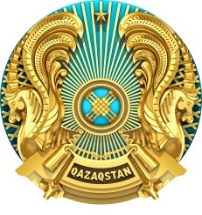 МИНИСТЕРСТВО ФИНАНСОВРЕСПУБЛИКИ КАЗАХСТАНКОМИТЕТ ГОСУДАРСТВЕННЫХ ДОХОДОВДЕПАРТАМЕНТ ГОСУДАРСТВЕННЫХ ДОХОДОВ ПО ГОРОДУ АЛМАТЫ           БҰЙРЫҚ								                                  ПРИКАЗ________№___________                                                                                                                            ________№___________       Алматы қаласы                                                                                                      			   город Алматы	                               														           БҰЙРЫҚ								                                  ПРИКАЗ________№___________                                                                                                                            ________№___________       Алматы қаласы                                                                                                      			   город Алматы	                               														           БҰЙРЫҚ								                                  ПРИКАЗ________№___________                                                                                                                            ________№___________       Алматы қаласы                                                                                                      			   город Алматы	                               														ҚАЗАҚСТАН РЕСПУБЛИКАСЫНЫҢҚАРЖЫ МИНИСТРЛІГІМЕМЛЕКЕТТІК КІРІСТЕР КОМИТЕТІАЛМАТЫ ҚАЛАСЫ БОЙЫНШАМЕМЛЕКЕТТІК КІРІСТЕР ДЕПАРТАМЕНТІМИНИСТЕРСТВО ФИНАНСОВРЕСПУБЛИКИ КАЗАХСТАНКОМИТЕТ ГОСУДАРСТВЕННЫХ ДОХОДОВДЕПАРТАМЕНТ ГОСУДАРСТВЕННЫХ ДОХОДОВ ПО ГОРОДУ АЛМАТЫ           БҰЙРЫҚ								                                  ПРИКАЗ________№___________                                                                                                                            ________№___________       Алматы қаласы                                                                                                      			   город Алматы	                               														           БҰЙРЫҚ								                                  ПРИКАЗ________№___________                                                                                                                            ________№___________       Алматы қаласы                                                                                                      			   город Алматы	                               														           БҰЙРЫҚ								                                  ПРИКАЗ________№___________                                                                                                                            ________№___________       Алматы қаласы                                                                                                      			   город Алматы	                               														